LLaw Reform (Contributory Negligence and Tortfeasors’ Contribution) Act 1947Portfolio:Attorney GeneralAgency:Department of JusticeLaw Reform (Contributory Negligence and Tortfeasors’ Contribution) Act 19471947/023 (11 Geo. VI No. 23)7 Nov 19477 Nov 1947Reprint authorised 23 May 1979 Reprint authorised 23 May 1979 Reprint authorised 23 May 1979 Reprint authorised 23 May 1979 Reprinted as at 2 Aug 2002 Reprinted as at 2 Aug 2002 Reprinted as at 2 Aug 2002 Reprinted as at 2 Aug 2002 Law Reform (Contributory Negligence and Tortfeasors’ Contribution) Amendment Act 20032003/01717 Apr 200317 Apr 2003 (see s. 2)Civil Liability Amendment Act 2003 s. 142003/05830 Oct 20031 Dec 2004 (see s. 2 and Gazette 26 Nov 2004 p. 5309)Workers’ Compensation Reform Act 2004 s. 1752004/0429 Nov 20044 Jan 2005 (see s. 2 and Gazette 31 Dec 2004 p. 7131)Standardisation of Formatting Act 2010 s. 46 & 512010/01928 Jun 201011 Sep 2010 (see s. 2(b) and Gazette 10 Sep 2010 p. 4341)Reprint 3 as at 3 Jun 2011 Reprint 3 as at 3 Jun 2011 Reprint 3 as at 3 Jun 2011 Reprint 3 as at 3 Jun 2011 Workers Compensation and Injury Management Act 2023 Pt. 15 Div. 3 Subdiv. 6 & 202023/02124 Oct 20231 Jul 2024 (see s. 2(d) and SL 2024/34 cl. 2)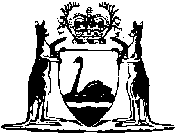 